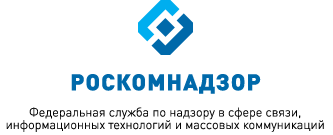 МОНИТОРИНГ ИЗМЕНЕНИЙ ОТРАСЛЕВОГО ЗАКОНОДАТЕЛЬСТВА ЗА ПЕРИОД С 01.03.2019 ПО 01.04.2019(подготовлен Правовым управлением Роскомнадзора) выпуск 72ВКЛЮЧАЕТ В СЕБЯ:Акты по основным направлениям деятельности РоскомнадзораАдминистративная реформаВопросы государственной гражданской службыГосударственные закупкиНормативные правовые акты, регулирующие особенностиправового режима в Республике Крым и г. СевастополеПрочие нормативные правовые акты и документы      Март 2019     АКТЫ ПО ОСНОВНЫМ ВИДАМ ДЕЯТЕЛЬНОСТИ РОСКОМНАДЗОРАФедеральный закон от 18 марта 2019 г. № 31-ФЗ
«О внесении изменений в статью 15.3 Федерального закона 
«Об информации, информационных технологиях и о защите информации»Закон предусматривает ограничение доступа к информационным ресурсам, распространяющим недостоверную информацию под видом достоверных сведений (так называемые «фейковые» новости), на основании направляемого в Роскомнадзор Генеральным прокурором Российской Федерации или его заместителем требования.При этом для сайтов в сети «Интернет», зарегистрированных в качестве сетевых изданий в соответствии с законодательством о средствах массовой информации, устанавливается специальный порядок взаимодействия, предусматривающий удаление распространённой недостоверной информации редакцией СМИ.           Закон вступил в силу с 29 марта 2019 г.Федеральный закон от 18 марта 2019 г. № 30-ФЗ
«О внесении изменения в Федеральный закон «Об информации, информационных технологиях и о защите информации»Законом устанавливается специальная процедура пресечения распространения в сети «Интернет» информации, выражающей в неприличной форме, которая оскорбляет человеческое достоинство и общественную нравственность, явное неуважение к обществу, государству, официальным государственным символам Российской Федерации, Конституции Российской Федерации или органам, осуществляющим государственную власть в Российской Федерации.На основании поступившего от Генерального прокурора Российской Федерации или его заместителя требования Роскомнадзор уведомляет провайдера хостинга о наличии на сайте в сети «Интернет» такой информации. Провайдер хостинга уведомляет об этом владельца сайта в сети «Интернет».           Закон вступил в силу с 29 марта 2019 г.Федеральный закон от 18 марта 2019 г. № 28-ФЗ
«О внесении изменений в Кодекс Российской Федерации об административных правонарушениях»Установлена административная ответственность за распространение в сети «Интернет» информации, выражающей в неприличной форме, которая оскорбляет человеческое достоинство и общественную нравственность, явное неуважение к обществу, государству, официальным государственным символам Российской Федерации, Конституции Российской Федерации или органам, осуществляющим государственную власть в Российской Федерации.Повторное совершение такого правонарушение влечёт назначение повышенного административного штрафа, а его совершение более двух раз может повлечь назначение административного ареста.Обо всех случаях возбуждения дел об указанных правонарушениях полиция в течение суток должна уведомить органы прокуратуры.Закон вступил в силу с 29 марта 2019 г.Федеральный закон от 18 марта 2019 г. № 27-ФЗ
«О внесении изменений в Кодекс Российской Федерации об административных правонарушениях»Введена административная ответственность за распространение в СМИ и Интернете заведомо недостоверной общественно значимой информации. Речь идет о размещении под видом достоверных сообщений ложных сведений, которое создало угрозу или повлекло:- вред здоровью либо смерть граждан;- вред их имуществу;- массовое нарушение общественного порядка или общественной безопасности;- создание помех или прекращение функционирования объектов жизнеобеспечения, транспортной или социальной инфраструктуры, связи, кредитных организаций, объектов энергетики или промышленности.Обо всех случаях возбуждения указанных административных дел в течение суток уведомляются органы прокуратуры.      Закон вступил в силу с 18 марта 2019 г.	              АДМИНИСТРАТИВНАЯ РЕФОРМАУказ Президента Российской Федерации от 20 марта 2019 г. № 118
«О внесении изменений в некоторые акты Президента Российской Федерации»Предельное количество должностей высшего начальствующего состава федеральной противопожарной службы Государственной противопожарной службы сокращено с 131 до 126.Предельное количество воинских должностей, замещаемых высшими офицерами МЧС России, при этом увеличено на те же 5 единиц - с 17 до 22.Актуализированы перечни таких должностей. Указ вступил в силу с 20 марта 2019 г.              ВОПРОСЫ ГОСУДАРСТВЕННОЙ ГРАЖДАНСКОЙ СЛУЖБЫРаспоряжение Правительства Российской Федерации от 13 марта 2019 г. № 415-рПравительство Российской Федерации распорядилось с 1 октября 2019 г. индексировать на 4,3% зарплату работников федеральных учреждений и государственных органов, а также гражданского персонала воинских частей, учреждений и подразделений федеральных органов исполнительной власти.НОРМАТИВНЫЕ ПРАВОВЫЕ АКТЫ, РЕГУЛИРУЮЩИЕ ОСОБЕННОСТИ ПРАВОВОГО РЕЖИМА В РЕСПУБЛИКЕ КРЫМ И Г. СЕВАСТОПОЛЕФедеральный конституционный закон от 6 марта 2019 г. № 1-ФКЗ
«О внесении изменения в статью 42 Федерального конституционного закона «О судах общей юрисдикции в Российской Федерации»Определено место постоянного пребывания суда города федерального значения Севастополя. Это город Севастополь. Закон вступил в силу с 17 марта 2019 г.Федеральный закон от 6 марта 2019 г. № 16-ФЗ
«О внесении изменений в статью 4 Федерального закона 
«Об особенностях правового регулирования отношений в сфере образования в связи с принятием в Российскую Федерацию Республики Крым и образованием в составе Российской Федерации новых субъектов - Республики Крым и города федерального значения Севастополя 
и о внесении изменений в Федеральный закон «Об образовании в Российской Федерации»Для крымских учебных заведений продлен период, в течение которого они должны получить российские лицензию и свидетельство об аккредитации. Новый срок - до 1 сентября 2019 г. За это время планируется завершить модернизацию материально-технической базы образовательных организаций и довести их до федеральных норм и стандартов при условии достаточного бюджетного финансирования.Закон вступил в силу с 6 марта 2019 г.ГОСУДАРСТВЕННЫЕ ЗАКУПКИПостановление Правительства Российской Федерации от 21 марта 2019 г. № 294 «О внесении изменений в приложения № 1 и 2 
к постановлению Правительства Российской Федерации от 4 февраля 2015 г. № 99»Кабинет министров Российской Федерации уточнил дополнительные требования к закупкам с ограниченным участием.Подрядчиков на выполнение работ по капитальному и некапитальному строительству будут отбирать в зависимости от размера начальной (максимальной) цены контракта.         Постановление вступило в силу с 2 апреля 2019 г.      ПРОЧИЕ НОРМАТИВНЫЕ ПРАВОВЫЕ АКТЫ И ДОКУМЕНТЫФедеральный закон от 18 марта 2019 г. № 41-ФЗ
«О внесении изменений в статью 1 Федерального закона «О защите прав юридических лиц и индивидуальных предпринимателей при осуществлении государственного контроля (надзора) и муниципального контроля» и Федеральный закон «О регулировании деятельности российских граждан и российских юридических лиц в Антарктике» в части проведения национальной инспекции»Скорректирован Закон о регулировании деятельности российских граждан и юридических лиц в Антарктике.Это обусловлено тем, что сфера применения законодательства о контрольно-надзорной деятельности и лицензировании ограничена юрисдикцией Российской Федерации, куда не входит Антарктика.Поправками введено такое понятие, как национальная инспекция. Ее цель - выявление нарушений требований и условий, установленных разрешением на осуществление деятельности в Антарктике. Порядок проведения национальной инспекции установит Правительство Российской Федерации. На нее не будет распространяться Федеральный закон от 26 декабря 2008 года № 294-ФЗ 
«О защите прав юридических лиц и индивидуальных предпринимателей при осуществлении государственного контроля (надзора) и муниципального контроля».Федеральный закон от 18 марта 2019 г. № 35-ФЗ
«О внесении изменения в статью 169 Семейного кодекса Российской Федерации»Право нетрудоспособных совершеннолетних граждан, нуждающихся в помощи, а также право нуждающегося в помощи бывшего супруга, достигшего пенсионного возраста, на алименты распространено в т. ч. на граждан, достигших 55 лет (для женщин) и 60 лет (для мужчин).         Закон вступил в силу с 18 марта 2019 г.Федеральный закон от 18 марта 2019 г. № 34-ФЗ
«О внесении изменений в части первую, вторую и статью 1124 части третьей Гражданского кодекса Российской Федерации»Гражданский кодекс закрепил базовые нормы для регулирования экономических отношений в цифровой среде. Введено понятие «цифровые права». Это обязательственные или иные права, оборот которых возможен только в информационной системе.Приравнены к письменной форме дистанционные сделки, совершенные с помощью электронных или иных аналогичных технических средств, в том числе путем заполнения формы в информационно-телекоммуникационной сети  «Интернет», отправки СМС или нажатия клавиши «ОК». Получили признание также электронные доверенности и бюллетени для голосования. Однако электронные завещания не допускаются.         Закон вступает в силу с 1 октября 2019 г.Федеральный закон от 18 марта 2019 г. № 33-ФЗ
«О внесении изменений в статьи 7 и 7.1 Федерального закона «О противодействии легализации (отмыванию) доходов, полученных преступным путем, и финансированию терроризма» и статьи 7 и 10 Федерального закона «О национальной платежной системе»Президентом Российской Федерации подписаны  поправки, уточняющие  требования к нотариусам, адвокатам и исполнителям юридических и бухгалтерских услуг,  которые противодействуют легализации (отмыванию) доходов, полученных преступных путем.В частности, закреплено, что применение мер по замораживанию (блокированию) денежных средств или иного имущества не является основанием для возникновения гражданско-правовой ответственности вышеуказанных лиц.Кроме того, скорректирован порядок проведения операций с остатками электронных денежных средств физических лиц.          Закон вступил в силу с 18 марта 2019 г., за исключением отдельных положений.Федеральный закон от 6 марта 2019 г. № 19-ФЗ
«О внесении изменений в статьи 7 и 28.5 Федерального закона 
«О статусе военнослужащих»Военнослужащие и граждане, призванные на военные сборы, не должны предоставлять СМИ либо распространять и передавать через информационно-телекоммуникационную сеть  «Интернет» информацию:- о своей ведомственной принадлежности;- о других военнослужащих и гражданах, призванных на военные сборы либо уволенных с военной службы, членах их семей или их родителях, в т. ч. об их месте нахождения;- о своей деятельности или деятельности других военнослужащих, граждан, призванных на военные сборы либо уволенных с военной службы, связанной с исполнением обязанностей военной службы;- о работе военных структур (в части, не относящейся к государственной тайне).Запрет не применяется, если распространение (предоставление) информации предусмотрено федеральным законодательством, касается информационных систем персональных данных или входит в обязанности военнослужащих.Кроме того, военным нельзя в ряде случаев иметь при себе электронные изделия (приборы, технические средства) бытового назначения, в которых могут храниться или которые позволяют через информационно-телекоммуникационную сеть «Интернет» распространять или предоставлять аудио-, фото-, видеоматериалы и данные геолокации. Например, такие изделия не получится взять с собой на боевое дежурство, на учения или в поход корабля, а также на военные сборы.Нарушение запретов отнесено к грубым дисциплинарным проступкам.        Закон вступил в силу с 17 марта 2019 г.Указ Президента Российской Федерации от 27 марта 2019 г. № 130
«О включении нового наименования субъекта Российской Федерации в статью 65 Конституции Российской Федерации»Наименование Кемеровской области изменено на новое - Кемеровская область - Кузбасс.        Указ вступил в силу с 4 апреля 2019 г.Постановление Правительства Российской Федерации от 27 марта 2019 г. № 321 «Об изменении и признании утратившими силу некоторых актов Правительства Российской Федерации»Минкомсвязь России лишена возможности формирования ведомственной охраны. Положение о ведомственной охране Министерства утрачивает силу.Это обусловлено присоединением ФГУП «СВЯЗЬ – безопасность» 
к ФГУП «Охрана» Росгвардии.          Постановление вступило в силу с 5 апреля 2019 г.Постановление Правительства Российской Федерации от 22 марта 2019 г. № 304 «О внесении изменения в пункт 14 Правил признания лица инвалидом»Правительство Российской Федерации наделило  Минтруд России полномочием утверждать порядок установления причин инвалидности.         Постановление вступило в силу с 2 апреля 2019 г.Постановление Правительства Российской Федерации от 21 марта 2019 г. № 297 «О внесении изменений в некоторые акты Правительства Российской Федерации»Полномочия Минкультуры России в сфере туризма переданы Минэкономразвития России.Установлено, что Минэкономразвития России контролирует реализацию Стратегии развития туризма при согласовании федеральных целевых программ и иных программных документов.План мероприятий по реализации стратегии изложен в новой редакции.         Постановление вступило в силу с 2 апреля 2019 г.Постановление Правительства Российской Федерации от 21 марта 2019 г. № 295 «О внесении изменений в постановление Правительства Российской Федерации от 26 октября 2012 г. № 1101»Федеральное агентство по делам молодежи наделяется полномочиями по признанию запрещённой к распространению на территории Российской Федерации информации, направленной на склонение или иное вовлечение несовершеннолетних в совершение противоправных действий, представляющих угрозу для их жизни и (или) здоровья либо для жизни и (или) здоровья иных лиц.Кроме того, нормы постановления Правительства Российской Федерации от 26 октября 2012 г. № 1101 приведены в соответствие с действующей редакцией статьи 15.1 	Федерального закона от 27 июля 2006 № 149-ФЗ «Об информации, информационных технологиях и о защите информации».Так, сокращены сроки, предоставляемые владельцам сайтов в сети «Интернет» и провайдерам хостинга на удаление запрещённой к распространению информации, а также учтены полномочия судебных приставов-исполнителей на вынесение постановлений об ограничении доступа к информации, порочащей честь, достоинство или деловую репутацию гражданина либо деловую репутацию юридического лиц.           Постановление вступило в силу с 2 апреля 2019 г.Постановление Правительства Российской Федерации от 16 марта 2019 г. № 273 «О внесении изменений в Положение о системе межведомственного электронного документооборота»В состав участников межведомственного электронного документооборота вошли организации, созданные для выполнения задач, поставленных перед Правительством Российской Федерации.         Постановление вступило в силу с 27 марта 2019 г.Постановление Правительства Российской Федерации от 2 марта 2019 г. № 234 «О системе управления реализацией национальной программы «Цифровая экономика Российской Федерации»Правительство Российской Федерации разработало новый порядок управления программой «Цифровая экономика Российской Федерации», которым определены:- функциональная структура системы управления;- порядок разработки, мониторинга и контроля выполнения федеральных проектов;- ответственные органы и организации (функции федерального органа исполнительной власти, ответственного за реализацию национальной программы «Цифровая экономика Российской Федерации» (далее - Программа),   осуществляет Министерство цифрового развития, связи и массовых коммуникаций Российской Федерации, функции проектного офиса по реализации Программы осуществляет автономная некоммерческая организация «Аналитический центр при Правительстве Российской Федерации», функции федерального органа исполнительной власти, ответственного за реализацию федеральных проектов «Нормативное регулирование цифровой среды» и «Кадры для цифровой экономики» Программы, осуществляет Министерство экономического развития Российской Федерации).Часть поправок связана с изменением структуры федеральных органов исполнительной власти.Ранее изданное постановление по этим вопросам утратило силу.          Постановление вступило в силу с 15 марта 2019 г.Предоставленный материал был подготовлен с использованием информации из электронной нормативно-правовой базы «ГАРАНТ».